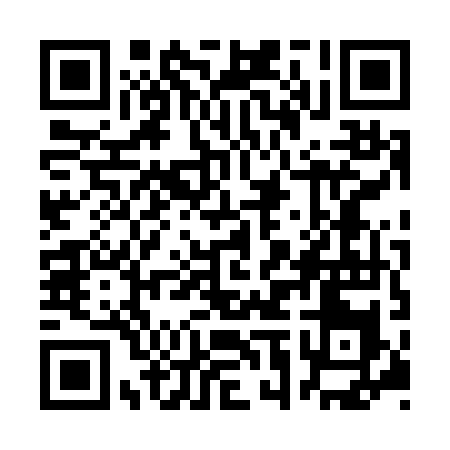 Prayer times for San Isidro, Costa RicaWed 1 May 2024 - Fri 31 May 2024High Latitude Method: NonePrayer Calculation Method: Muslim World LeagueAsar Calculation Method: ShafiPrayer times provided by https://www.salahtimes.comDateDayFajrSunriseDhuhrAsrMaghribIsha1Wed4:055:1811:322:475:466:542Thu4:055:1811:322:475:466:553Fri4:045:1711:322:485:466:554Sat4:045:1711:322:485:466:555Sun4:035:1711:312:485:466:556Mon4:035:1611:312:495:466:567Tue4:035:1611:312:495:476:568Wed4:025:1611:312:505:476:569Thu4:025:1611:312:505:476:5710Fri4:015:1511:312:505:476:5711Sat4:015:1511:312:515:476:5712Sun4:015:1511:312:515:476:5713Mon4:005:1511:312:525:486:5814Tue4:005:1511:312:525:486:5815Wed4:005:1511:312:525:486:5816Thu4:005:1411:312:535:486:5917Fri3:595:1411:312:535:486:5918Sat3:595:1411:312:535:496:5919Sun3:595:1411:312:545:497:0020Mon3:595:1411:312:545:497:0021Tue3:585:1411:312:545:497:0022Wed3:585:1411:322:555:497:0123Thu3:585:1411:322:555:507:0124Fri3:585:1411:322:565:507:0125Sat3:585:1411:322:565:507:0226Sun3:585:1411:322:565:507:0227Mon3:575:1411:322:575:517:0228Tue3:575:1411:322:575:517:0329Wed3:575:1411:322:575:517:0330Thu3:575:1411:322:585:517:0331Fri3:575:1411:332:585:527:04